INTERNATIONAL STUDENT SERVICES • UNIVERSITY OF HAWAI‘I AT MĀNOA 2600 Campus Road, QLCSS 206, Honolulu, HI 96822 • Phone: (808) 956‐8613 • Fax: (808) 956‐5076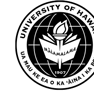 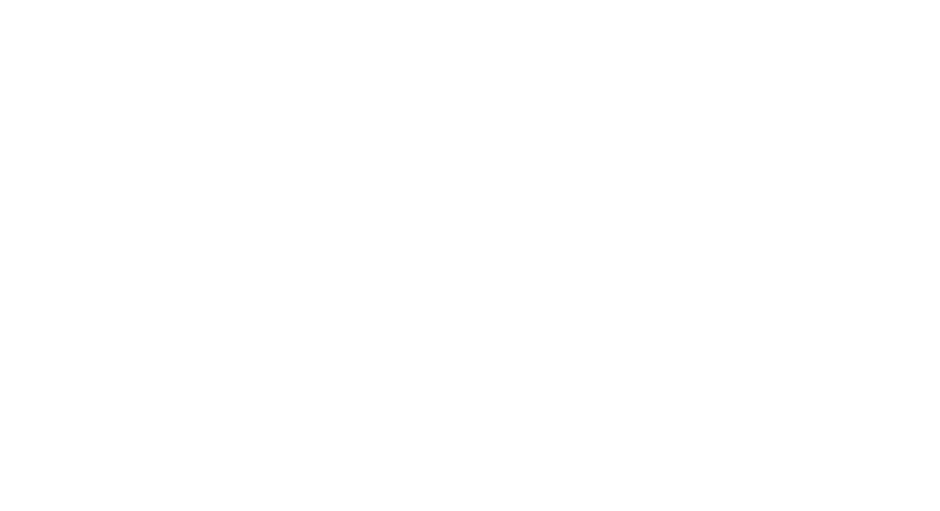 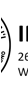 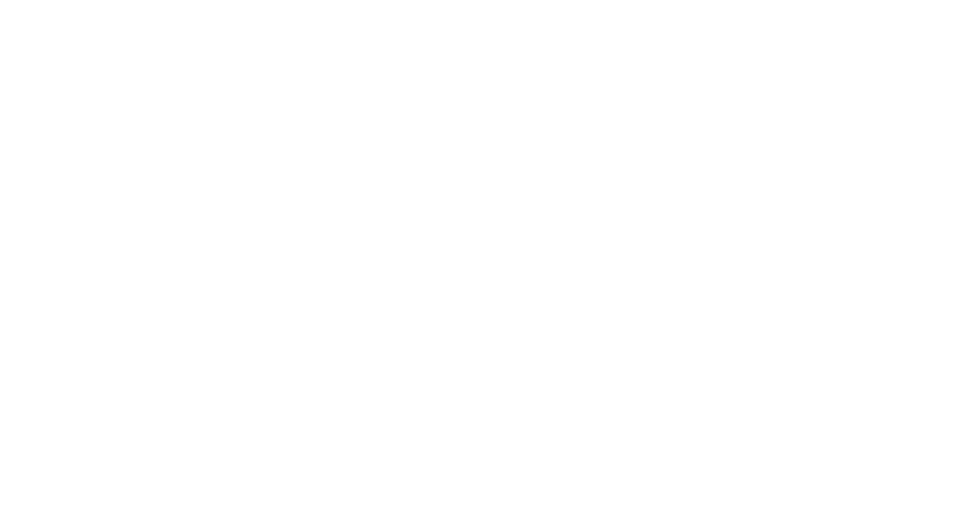 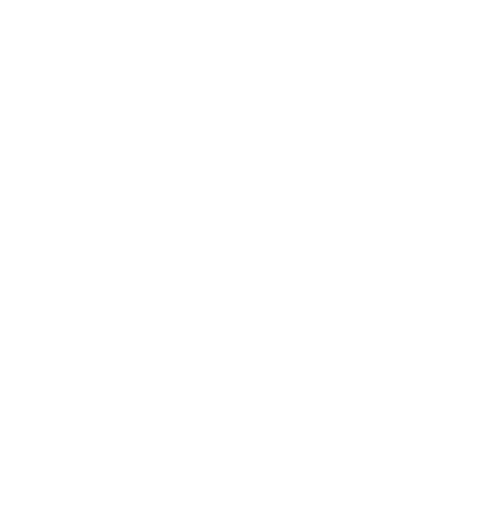 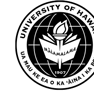 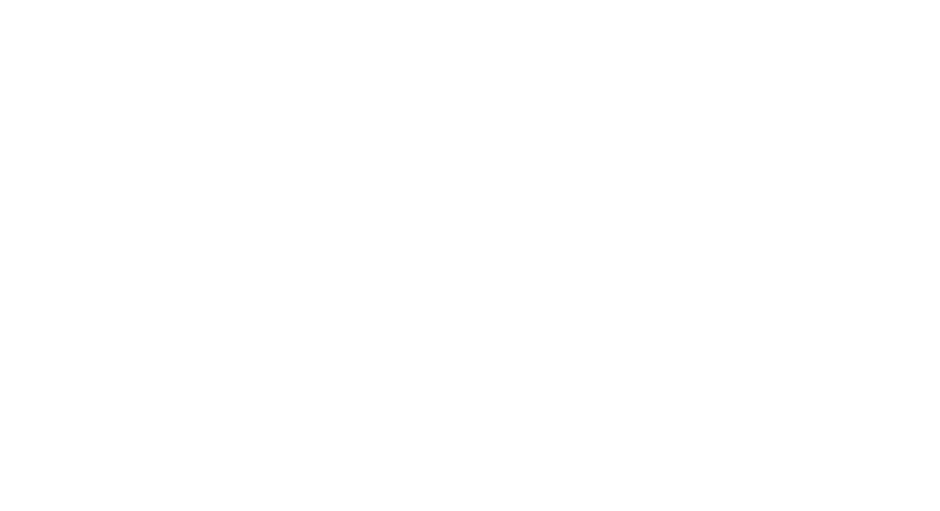 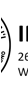 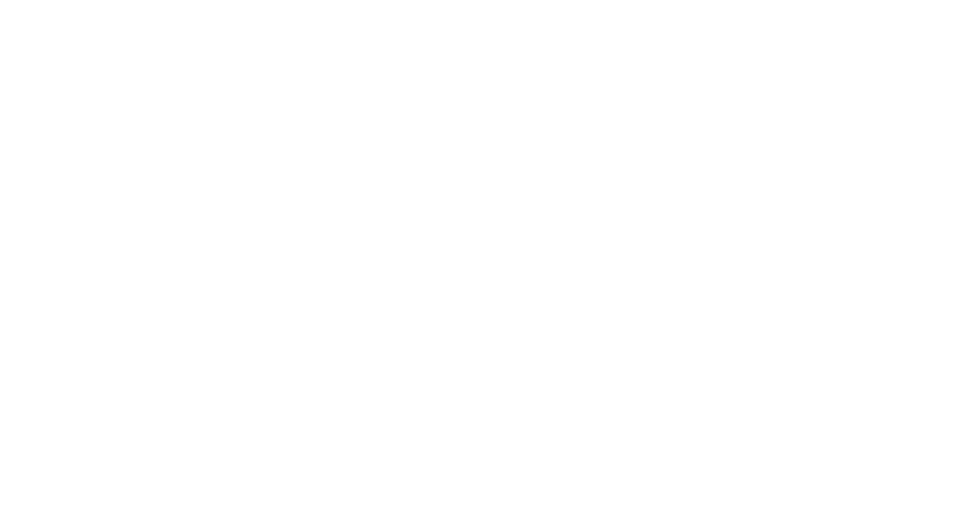 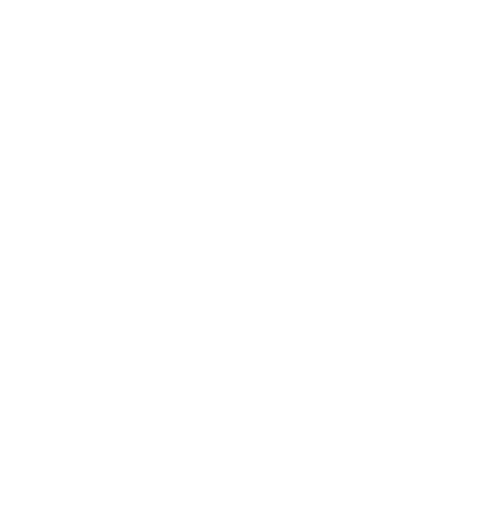 Website: www.hawaii.edu/issmanoaAPPLICATION FOR J-1 EXCHANGE VISITOR STUDENT “ACADEMIC TRAINING” WORK AUTHORIZATIONStudent’s Name: 	 	Student’s Major:  SEVIS ID #: N000	Expected Completion Date: 	(You must apply at least 10 business days prior to the end date on your DS-2019 or completion of study, whichever is earlier.)1. DESCRIPTION OF THE ACADEMIC TRAINING Employer:Location: Job title:Name and address of the training supervisor:Number of hours per week 	          Dates of the training: From 	to 	2. GOALS AND OBJECTIVES OF THE SPECIFIC TRAINING PROGRAM 	3. HOW DOES THE TRAINING RELATE TO THE STUDENT’S MAJOR FIELD OF STUDY?  4. WHY IS THE TRAINING AN INTEGRAL OR CRITICAL PART OF STUDENT’S ACADEMIC PROGRAM? 	As the student’s Academic Adviser or Department Chair I have set forrth the nature and details of the academic training program. I approve of the amount of time requested as necessary to complete the goals and objectives of the training. With this letter I recommend that you authorize this student to participate in the “Academic Training” program that I have described.Signature of the Academic Adviser or Department ChairEmail (hawaii.edu)Print NameDateEVALUATION BY J-1 PROGRAM RESPONSIBLE OFFICER/ALTERNATE RESPONSIBLE OFFICER1.	I have reviewed this letter and determined that the “Academic Training” being requested __is __is not warranted. 2.	The criteria and time limitations set forth in 22 CFR §514.23(f)(3) and (4) 	 are 	 are not satisfied.3.	 In order to ensure the quality of the “Academic Training” program, I hereby evaluate the effectiveness and appropriateness of the “Academic Training” in achieving the stated goals and objectives as follows: 	 Satisfactory 	 UnsatisfactorySignature	DateUpdated: 10/15/2010